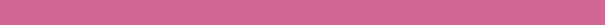 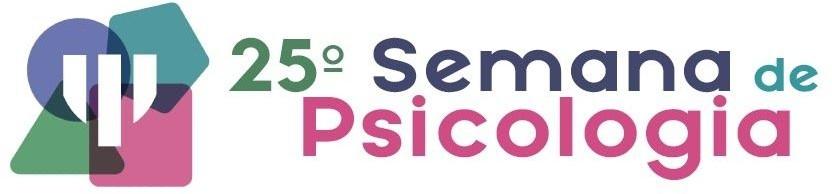 Exempla da Silva Fernanda  123.456.789-10 Universidade  Federal de Uberlândia  emaildasilva@gmail.com Exempla da Silva Fernanda  123.456.789-10 Universidade  Federal de Uberlândia  emaildasilva@gmail.com  Exempla da Silva Fernanda  123.456.789-10 Universidade  Federal de Uberlândia  emaildasilva@gmail.com  Exempla da Silva Fernanda  123.456.789-10 Universidade  Federal de Uberlândia  emaildasilva@gmail.com Exempla da Silva Fernanda  123.456.789-10 Universidade  Federal de Uberlândia  emaildasilva@gmail.com  Exempla da Silva Fernanda  123.456.789-10 Universidade  Federal de Uberlândia  emaildasilva@gmail.com  Exempla da Silva Fernanda  123.456.789-10 Universidade  Federal de Uberlândia   emaildasilva@gmail.com  Exempla da Silva Fernanda  123.456.789-10 Universidade  Federal de Uberlândia emaildasilva@gmail.com  Exempla da Silva Fernanda  123.456.789-10 Universidade  Federal de Uberlândia emaildasilva@gmail.com Exempla da Silva Fernanda  123.456.789-10 Universidade  Federal de Uberlândia emaildasilva@gmail.com Modalidade: Minicurso, Oficina ou Roda de Conversa.Resumo sobre a temática: máximo 500 palavras.Plano de Ação: Explicitar como será realizada a atividade proposta (Teórico e/ou Prático).Duração: 4 horas (1 turno) ou 8 horas (2 turnos).Eixo temático: (lista de eixos descritos nas normas para submissão)